Common Household Items Used: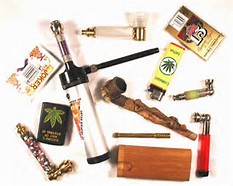 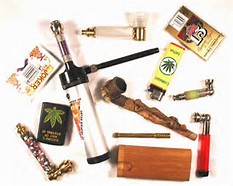 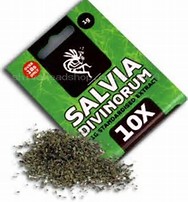 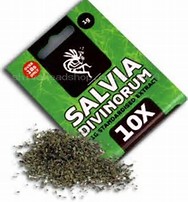 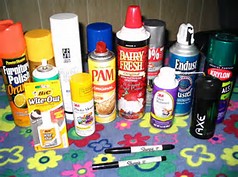 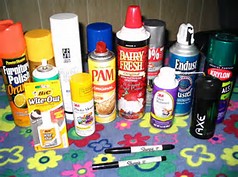 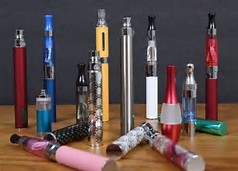 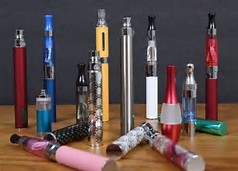 Huffing/Inhalants:  Nail polish, whipped cream and markersMedicine Cabinet: Cough and cold medicine, antihistamines,mouthwash, hand sanitizers, laxatives, and diet pillsKitchen Cabinet: Nutmeg and Vanilla Extract, and	energy drinks 	Have a Child Age 12 and up to 17 with an Alcohol or Drug Problem?Wonder where to turn?We can help, by providing information on community and family resources, support groups, school services, etc.And….If your child refuses treatment, there is another option. The legal system can require your child to enter drug and alcohol treatment. To get the process started, call the Bucks County Drug & Alcohol Commission, Inc. (BCDAC, Inc.) at 215-773-9643 and mention Act 53.What is Act 53?
ACT 53 is a law in the state of Pennsylvania. Act 53 allows a parent/legal guardian to get a drug and alcohol assessment for their child, and if warranted, compel the child to enter treatment.Criteria
 The parent/legal guardian believes that their child has a drug or alcohol problem;
 The child is unwilling to participate in a treatment program;
 The child must be a resident of Bucks County; and
 The child must be between the ages of 12 and up to 17
If the above criteria are met, BCDAC, Inc. will guide the parent/legal guardian through the Act 53 process.Questions? For more information about the process, please contact:Bucks County Drug & Alcohol Commission, Inc. 215-773-9643, M-F 8:30-4:30 OR
Bucks County Children’s Crisis Support 1-877-HELP (1-877-435-7709), After Hours 